Royal Oak Middle School PTSA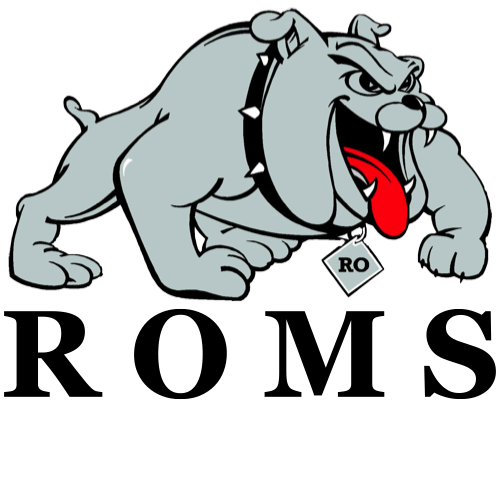 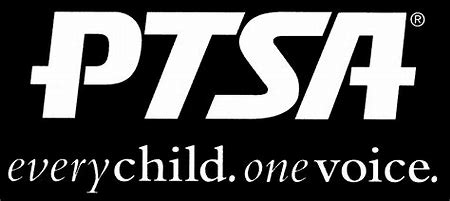 January 19, 2021Meeting Minutes (held via Zoom)Attendees:  Emily Abrutyn, Julie Aichler, Nancy Antwan, Kelli Balogh, Becky Bibbs, Sarah Bockhausen, Jennifer Brackmann, Laura Brewer, Kathryn Condit, Emma Dunn, Patti Fritz, Valerie Grunduski, Andrea Hanley, Jill Hill, Carie Hooker, Joelle Jarrait, Lori Klopfenstein, Jenna Kotula, Amy MacDonald, Melanie Macey, Ned Macey, Kelly Michael, Peggy Miller, Val Moskalik, Elizabeth Mulheisen, Amy Nielander, Christine Niner, Todd Noonan, Megan O’Shea, Meghan Pennisi, Alicia Podmokly, Lindsey Potterack, Joni Say Gan, Heidi Schollenberger, Krissy Stein, Renee Tevault, Jennifer Tietz, Maryanne VanHaitsma, Jason Vinluan, Michelle Vinluan, Christina West  Quorum is met (7 members constitutes quorum)Call to OrderCalled to order at 7:03 pmRecited Pledge of AllegianceSecretary’s Report – Jason VinluanNovember 2020 Minutes were reviewed.  Kathy Condit asked for an edit to how her question was worded.  Becky Bibbs made a motion to approve the November 2020 Minutes (as edited), Melanie Macey seconded it.  Motion approved by all.Treasurer’s Report – Elizabeth RummelShared December Financials Principal’s Report – Todd Noonan Thank you to the PTA for their donation that helped the holiday baskets and for partnership in the Holiday Gifts to ROMS staff.NWEA Testing is in progress.  Students are taking the assessments from their remote setting.Social-emotional support for kids will continue when the hybrid model begins on March 1, as academic achievement can’t happen without care for mental health.Picture Day is upcoming.  Students will get their ROMS identification card at that time.Q3 will begin on February 1.  There are many changes to the student’s schedules from Q1.  Schedules in MIStar are not confirmed, as of yet.    There will be opportunity to change from remote to hybrid or hybrid to remote for Q4.PE for Remote Learners will continue with synchronous and asynchronous activities, including a health curriculum.Board Member’s Report - Maryanne VanHaitsmaThe Board approved a hybrid learning model to begin on March 1, extending the February 1 date that administration presented to allow for staff to get vaccinated for COVID-19, if they choose.  A remote option continues to be available for those families who choose it.Maryanne updated on the work that is in progress at Oakland Elementary, as well as the upcoming jobs (bidding is happening now) at Upton Elementary and Addams Elementary. President’s Report – Michelle VinluanHealth and Wellness Committee is looking for a Chair or Co-ChairsThe annual Founder’s Day event will not happen this year due to COVID-19, however look for annual awards and acknowledgement of our members in a posted slideshow document this spring.  This is the time of year to form our Nominating Committee, headed by the Members-at-Large to fill open executive board positions for the 21-22 school year.  Please reach out to Michelle if you are interested in being on this committee.  Elizabeth Mulheisen inadvertently volunteered to help with this…thanks Elizabeth.  There is a ROPAC (RO Parent Advisory Committee) virtual meeting on 2/3.  The link was posted in the Facebook group.  Please reach out to Michelle if you would like that link.  The following businesses help fund the ROMS PTSA when you shop with them.  We thank them for their continued support:Kroger (link your card online to ROMS PTA)AmazonSmile (search for ROMS PTA to link to your account)Toyology Toys (mention ROMS at checkout, in store or online)Membership Report – Joelle JarraitWe are up to 524 Members!Thank you to Jeffery Sauger Photography for your business membershipTeacher Representative/Student Council Report – Lindsay Potterack Thanked the PTA members for their donations to and volunteers at the Food & Toiletry Drive.  Thanked the PTA for the Holiday gifts.  Announced Sprit Week this week.Winter Warm-up Drive begins January 25th!  Donations of new or gently used gear will be collected at the school.  ROMS and Royal Oak Families are invited to "shop" for winter items - free of charge of course on February 1 and 2 outside of ROMS from 3:15-4:00 pm.Student Representative – Finn RossbachNo reportCommittee Reports  Megan O’Shea thanked the students who submitted artwork for the Reflections Contest and shared this celebration video that highlights the entries, as well as notes those that are advancing to the state level program.  Jason Vinluan announced that, in lieu of conference meals, $1500 was given to ROMS staff, to be combined with parent donations, for staff Christmas/Holiday gifts.  Old BusinessROMS PTSA is partnering with ROMS Student Council to purchase and present a memorial gift for Sarah KlausNew BusinessNone reportedAdjournmentThere will not be a February meeting (Winter Break).  The next meeting is Monday, March 15, 2021 at 7 pm on Zoom.Meeting adjourned at 7:42 pm. 